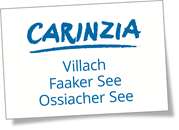 Austria / Carinzia / zona di Villach – Lago di Faak – Lago di Ossiach / montagna:L’ESTATE IN MONTAGNA: LA ZONA DI VILLACH –LAGO DI FAAK – LAGO DI OSSIACH E LE SUE ESCURSIONINel cuore della Carinzia, Villach è una delle principali città della Carinzia, nell’Austria meridionale. Influenzata dalla cultura delle tre nazioni con cui confina, riflette nelle sue tante sfaccettature la sua storia passata e, naturalmente, l’energia del suo presente. Circondata da laghi limpidi e monti sempre verdi, è una delle mete turistiche più apprezzate, anche per la sua vicinanza al confine italiano. Cuore pulsante dell’Alpe-Adria, Villach saprà stupire per la sua offerta ampia e multiforme.Il Parco Naturale del Monte DobratschIstituito nel 2002, il Parco Naturale del Monte Dobratsch è diventato un modello di turismo sostenibile in grado di diventare una grande risorsa per tutto il territorio. La chiusura dei vecchi impianti di risalita è stata una sfida, motivata dal voler tutelare il prezioso ecosistema e le falde acquifere, che ha trasformato il comprensorio in un vero e proprio paradiso per gli appassionati di natura ed escursionismo. In estate il parco offre sentieri diversi con la possibilità di farsi accompagnare alla scoperta della fauna e flora selvatica da guide esperte, anche fino alla vetta dove sorge il rifugio Gipfelhaus. Dalla SkyWalk, una piattaforma panoramica sopra il baratro della “Rote Wand”, si apre una favolosa vista che permette di ammirare diverse specie di uccelli. Per i più preparati, molto bello è il sentiero ad anello “Dobratsch Rundwanderweg”: un trekking di quattro giorni che attraversa diversi paesaggi naturali e culturali, dove le testimonianze della storia s’incontrano ad ogni passo.In cima alla Gerlitzen, l’”Alpe di Villach”L’Alpe Gerlitzen è il monte che custodisce dall’alto la città di Villach. Amato e frequentato comprensorio sciistico durante l’inverno, con la stagione estiva si trasforma nell’habitat ideale per gli amanti dell’escursionismo. Sui suoi pendii si trovano sentieri di diversa difficoltà, praticabili quindi da camminatori esperti ma anche da famiglie con bambini. Gli impianti di risalita permettono di raggiungere velocemente in quota e di godere di ampi spazi e aria pura. Tanti i rifugi presenti, dove poter soffermarsi per una foto ricordo e per una pausa ristoratrice gustando uno dei tanti piatti locali proposti dalle loro preparate cucine. E proprio per i più “golosi” è stato ideato il “Sentiero degli Assaggi” o “Kostale Weg”, un facile itinerario collega tre malghe (Pöllingerhütte, Neugarten Almseehütte, Gipfelhaus) che offrono una carrellata di piatti della cucina locale tradizionale. L’alpe Gerlitzen è molto apprezzata dagli amanti del paragliding, che sfruttano le correnti del vento per volteggiare elegantemente sopra la città con le loro vele colorate. Ultimo ma non meno importante, il nuovo Kids-Bike-Park dedicato ai piccoli appassionati di mountain bike, che potranno divertirsi come i più grandi campioni.Alpe Adria Trail, un viaggio tra tre confiniAltro itinerario ideale per chi non teme le lunghe distanze è l’Alpe Adria Trail, un sentiero che inizia ai piedi della più alta vetta austriaca, il Grossglockner (3.798 metri), e prosegue fino al mare Adriatico in 43 tappe che attraversano i paesaggi di Carinzia, Friuli e Slovenia. Circa 750 chilometri totali da nord a sud, snodati tra splendidi territori caratterizzati da un clima temperato che promette tante ore di sole e temperature piacevoli. Alcune tappe attraversano anche la zona turistica di Villach, passando da Arriach e salendo fino all’Alpe Gerlitzen, per poi scendere fino al lago di Ossiach, toccando l’avveniristica casa Steinhaus dell’architetto Günther Domenig e finire presso l’abbazia di Ossiach, sede del festival di musica classica “Estate Carinziana”. Disponibile un opuscolo sulle tappe dell’itinerario con i dati tecnici tappa per tappa (distanza, dislivello e tempo di marcia) e descrizioni delle particolarità paesaggistiche. Si torna poi seguendo la strada di Velden fino al Lago di Faak, proseguendo successivamente dalla Baumgartnerhöhe verso la SloveniaNon solo trekkingPer chi ama “l’andamento lento” perfetti gli Slow Trail, semplici itinerari per lasciarsi trasportare dall’andamento lento. Questo anno verranno inaugurati tre nuovi percorsi: uno lungo il Lago di Afritz, uno sul Lago di Faak e uno a Wernberg, che condurrà dal monastero alla Drava. A questi si aggiunge l’ormai noto Slow Trail Bleistätter Moor, un percorso disegnato sulle sponde del Lago di Ossiach che punta a far ritrovare la pace dei sensi attraverso il contatto con la natura e la forza pacificatrice dell’acqua. Immancabili naturalmente proposte rivolte a tutta la famiglia, come la camminata “Burgherrenrunde” che porta alla scoperta del meraviglioso castello di Landskron dal piccolo lago Schlossteich. Per i più piccoli esistono due avventure a stazioni nei quali possono divertirsi imparando. A Oberaichwald si trova il sentiero “Fuchsfährte”, un simpatico percorso gioco permette di svolgere piccoli lavoretti, imparando tante curiosità sulla flora e sulla fauna della zona. Mentre al Sentiero del Drago “Woroun auf der Spur”, vicino al lago di Faak, potranno divertirsi tra enigmi, storie e curiosità. Da non dimenticare poi le tante attività da svolgere sui laghi e presso il centro termale delle KärntenTherme.Il massimo della sicurezzaIn considerazione della situazione attuale, per la stagione turistica estiva ormai alle porte, tutte le strutture ricettive della zona turistica di Villach – Lago di Faak – Lago di Ossiach si stanno adoperando per garantire un soggiorno piacevole e sereno ai loro ospiti. Hotel, campeggi, ristoranti, rifugi, e tutte le rimanenti categorie, adotteranno specifici e attenti programmi di sicurezza che verranno costantemente adattati alle rispettive necessità e alle indicazioni governative.********************************************************************************************************************Come arrivare:In treno: ogni giorno collegamenti diretti con le maggiori città italiane (es. Milano, Venezia, Udine, Bologna, Firenze, Roma). Per dettagli e approfondimenti: www.dbitalia.it
In auto: per pianificare il viaggio consigliamo di utilizzare il cerca percorsi sul sito ufficiale della regione di Villach www.visitvillach.atInformazioni turistiche per il pubblico (in italiano):
Region Villach Tourismus GmbH
Peraustraße 32 • 9500 Villach, Austria Tel.: +43 / (0)4242 / 42000 - 0, Fax: +43 / (0)4242 / 42000 - 42
E-Mail: office@region-villach.at, www.visitvillach.at 
Informazioni per i media:
Ufficio stampa Region Villach Tourismus GmbH per l’Italia a cura di: LDL COMunicazione
Via Quinto Alpini 4, 24124 Bergamo, ItaliaTel.: 035 /4534134, Fax: 035 / 85931191 
E-Mail: ilaria.messa@ldlcometa.it, www.ldlcometa.it Il nostro archivio immagini in formato digitale è disponibile sul sito www.visitvillach.at!